GOVERNO DO ESTADO DE SERGIPE - ORÇAMENTO FISCAL E DA SEGURIDADE SOCIAL 20233000 SECRETARIA DE ESTADO DO TURISMO3Legislação: Lei nº 7.116, de 25 de março de 2011; Lei nº 7.950, de 29 de dezembro de 2014; Lei nº 8.197, de 28 de dezembro de 2016; Leinº 8.120, de 30 de março de 2017.Finalidades: Elaboração de políticas públicas na área de turismo; realizar o desenvolvimento turístico e respectivos incentivos; realizar aampliação e o melhoramento de espaços turísticos; a realizar e organizar exposições, feiras e outros eventos de divulgação depotencialidades turísticas do Estado; capacitar mão-de-obra para o turismo, bem como outras atividades necessárias ao cumprimento desuas finalidades, nos termos das respectivas normas legais e/ou regulamentares.DESCRIÇÃO DO PROGRAMA ANUAL DE TRABALHOPROGRAMA (T):0023 - TURISMO SUSTENTÁVELObjetivo:Promover o fortalecimento, qualificação e competitividade de produtos e serviços turísticos de Sergipe.Projeto:33101.23.695.0023.0691 - Capacitação Profissional para o TurismoFinalidade:Executar o plano de capacitação profissional para os trabalhadores e dotar o setor turístico de assistência técnicaem diversas áreas de atuação.UnidadeMetaProdutoPessoa CapacitadaUNIDADE110Projeto:33101.23.695.0023.0692 - Construção, Revitalização e Urbanização de OrlasFinalidade:Melhorar infraestrutura turística local possibilitando passeios turísticos pelos rios da região com aumento do fluxoturístico.UnidadeMetaProdutoOrla ConstruídaUNIDADE1Projeto:33101.23.695.0023.0693 - Elaboração de Estudos para o Desenvolvimento do Turismo no EstadoViabilizar a disponibilização de Estudos e Projetos existentes ou não para realização de obras nos polos.Finalidade:UnidadeMeta1ProdutoEstudo RealizadoUNIDADEProjeto:33101.23.695.0023.0703 - Revitalização de Espaço de Interesse TurísticoFinalidade:Revitalização e criação de novos produtos e segmentos turísticos visando desenvolvimento do setor turísticoUnidadeMeta1ProdutoEspaço RevitalizadoUNIDADEProjeto:33101.23.695.0023.0804 - Apoio para a Melhoria da Infraestrutura TurísticaFinalidade:Ampliar a infraestrutura turística, colaborar e desenvolver a atividade turística nos municípios sergipanos.UnidadeMeta100ProdutoInfraestrutura ModernizadaPERCENTUALAtividade:33101.23.695.0023.0679 - Apoio a Eventos de Promoção TuristicaCriar mecanismos de divulgação do destino Sergipe no cenário turístico.Finalidade:UnidadeMeta100ProdutoDivulgação RealizadaPERCENTUALAtividade:33101.23.695.0023.0688 - Aquisição de Produtos/Serviços para o Turismo EstadualFinalidade:Aquisição e criação de novos produtos e segmentos turísticos visando desenvolvimento do setor turísticoUnidadeMeta2ProdutoProduto AdquiridoUNIDADEAtividade:33101.23.695.0023.0695 - Fomento e Formalização de Negócios TurísticosFinalidade:Proporcionar assistência técnica para o aprimoramento da qualidade nos produtos da cadeia produtiva localizadanos municípios integrantes dos Pólos Costa dos Coqueirais e Velho Chico, de forma a proporcionar maior satisfaçãopor parte dos turistas e consequente aumento no valor agregado.UnidadeMetaProdutoAssitência PrestadaUNIDADE2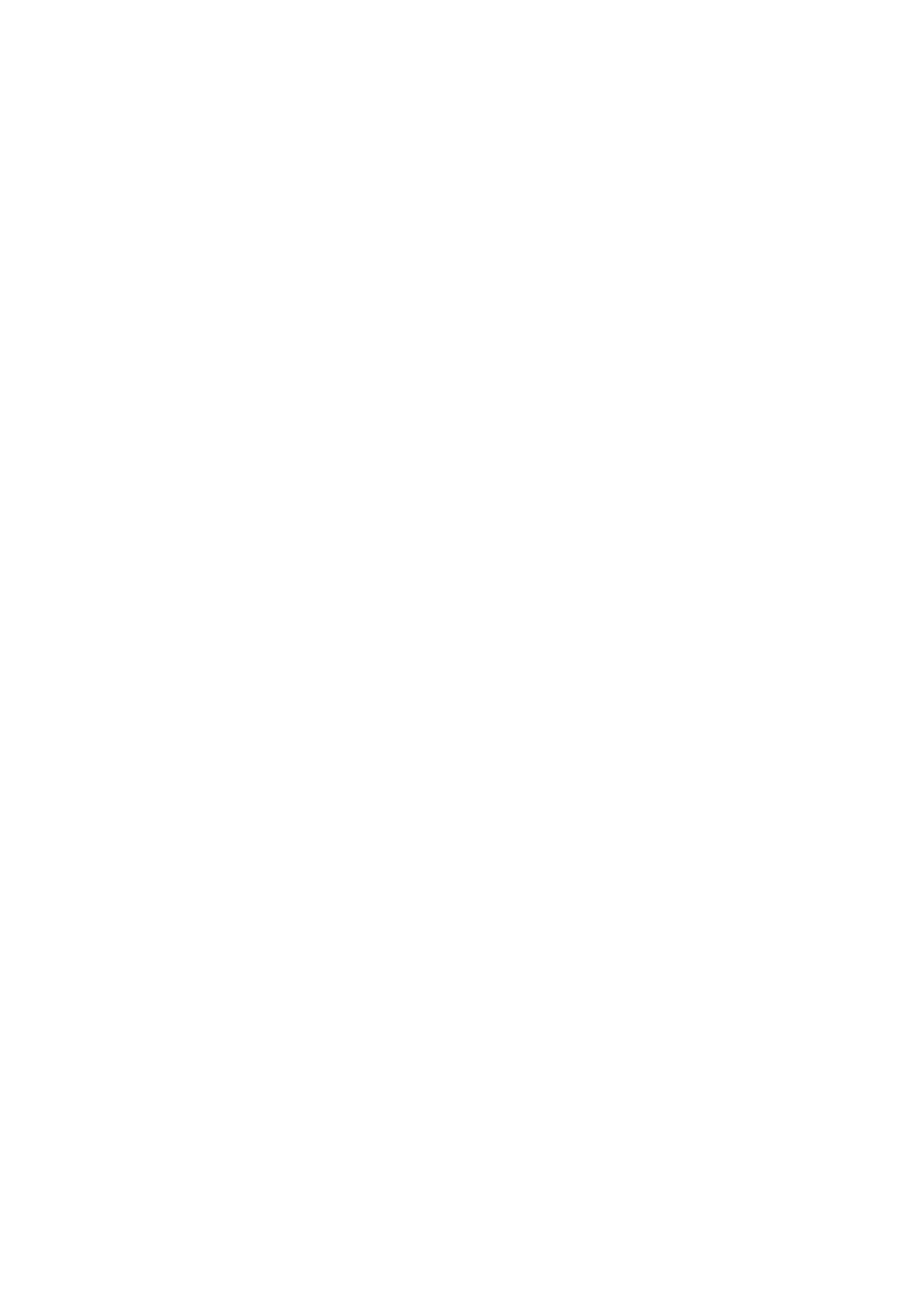 Atividade:33101.23.695.0023.0698 - Marketing e Divulgação do Estado de SergipeCriar mecanismos de divulgação do destino Sergipe no cenário turístico.Finalidade:UnidadeMeta100ProdutoDivulgação RealizadaPERCENTUALAtividade:33101.23.695.0023.0701 - Participação em Feira e Eventos de Promoção TuristicaDivulgar o Estado e seus Produtos Turísticos.Finalidade:UnidadeMeta100ProdutoDivulgação RealizadaPERCENTUALPROGRAMA (G):0051 - GESTÃO E MANUTENÇÃO DO TURISMOObjetivo:Assegurar o adequado funcionamento do órgão e suas entidades vinculadas, mediante o provimento de recursoshumanos, materiais e outros necessários a sua gestão.Atividade:33101.23.695.0051.0350 - Manutenção dos Serviços Administrativos e FinanceirosFinalidade:Assegurar o Adequado Funcionamento da SETUR Mediante o Provimento de Serviços Essenciais ,Materiais eRecursos Financeiros.UnidadeMetaProdutoSecretaria MantidaUNIDADE1Atividade:33101.23.695.0051.0351 - Pagamento de Pessoal AtivoFinalidade:Assegurar o cumprimento do pagamento com o pessoal e encargos sociais.UnidadeMeta13ProdutoFolha de Pessoal PagaUNIDADEAtividade:33101.23.695.0051.0672 - Gestão da Tecnologia da InformaçãoFinalidade:Promover aos funcionários um ambiente de trabalho adequado para o pleno funcionamento do órgão bem como aosvisitantes e aos turistas.UnidadeMetaProdutoTecnologia da Informação GeridaUNIDADE1Atividade:33101.23.695.0051.0962 - Manutenção de Espaço de Interesse TurísticoFinalidade:Realizar manutenção preventiva anual dos equipamentos turísticos de responsabilidade da SETUR.UnidadeMeta4ProdutoManutenção RealizadaUNIDADEPROGRAMA (G):0054 - ENCARGOS DE NATUREZA ESPECIALObjetivo:Coordenar as atividades relacionadas à Função 28 - Encargos Especiais.Operação Especial: 33101.23.695.0054.0718 - Encargos de Natureza EspecialFinalidade:Pagamento de indenizações, devoluções e possíveis glosas de convênios.Unidade-Meta-ProdutoSem Produto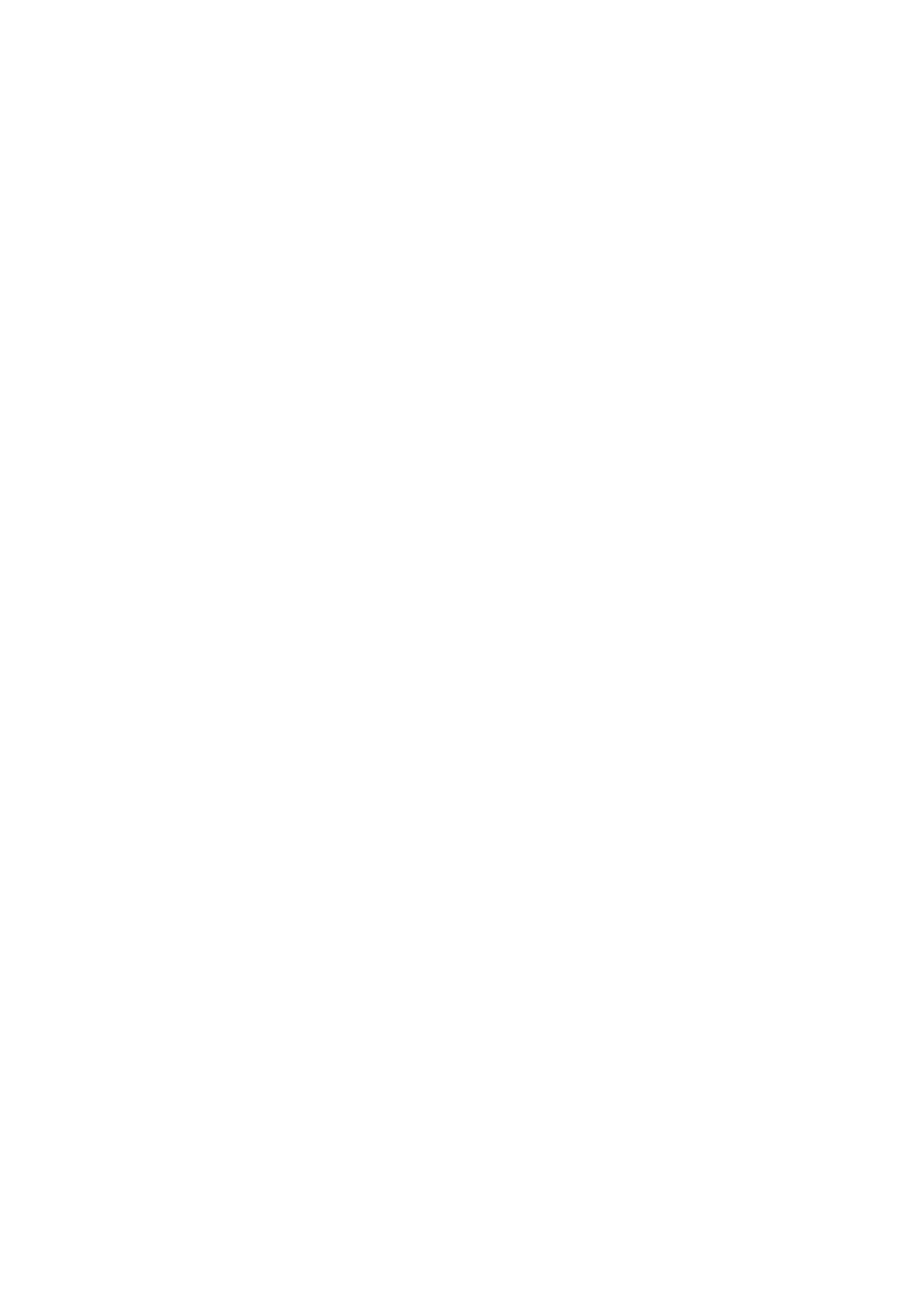 GOVERNO DO ESTADO DE SERGIPE - ORÇAMENTO FISCAL E DA SEGURIDADE SOCIAL 20239302 EMPRESA SERGIPANA DE TURISMO1Legislação: Lei 1.721, de 09 de dezembro de 1971; Lei nº 7.950, de 29 de dezembro de 2014.Finalidades: Elaborar e desenvolver a política de turismo do Estado de Sergipe.DESCRIÇÃO DO PROGRAMA ANUAL DE TRABALHOPROGRAMA (G):0051 - GESTÃO E MANUTENÇÃO DO TURISMOObjetivo:Assegurar o adequado funcionamento do órgão e suas entidades vinculadas, mediante o provimento de recursoshumanos, materiais e outros necessários a sua gestão.Atividade:19302.23.122.0051.0754 - Manutenção dos serviços Administrativos e FinanceirosFinalidade:Assegurar o adequado funcionamento da Sede mediante provimento de serviços essenciais, materiais,equipamentos e recursos financeiros.UnidadeMetaProdutoEmpresa MantidaUNIDADE1Atividade:19302.23.122.0051.0755 - Pagamento de Pessoal AtivoFinalidade:Assegurar o pagamento com Folha de Pessoal e Encargos Sociais da sedeUnidadeMeta13ProdutoFolha de Pessoal PagaUNIDADEPROGRAMA (G):0054 - ENCARGOS DE NATUREZA ESPECIALObjetivo:Coordenar as atividades relacionadas à Função 28 - Encargos Especiais.Operação Especial: 19302.23.122.0054.0757 - Amortização das DividasFinalidade: Honrar o pagamento de acordos judiciais firmados através de sentenças judicias, transitadas em julgado.Unidade-Meta-ProdutoSem Produto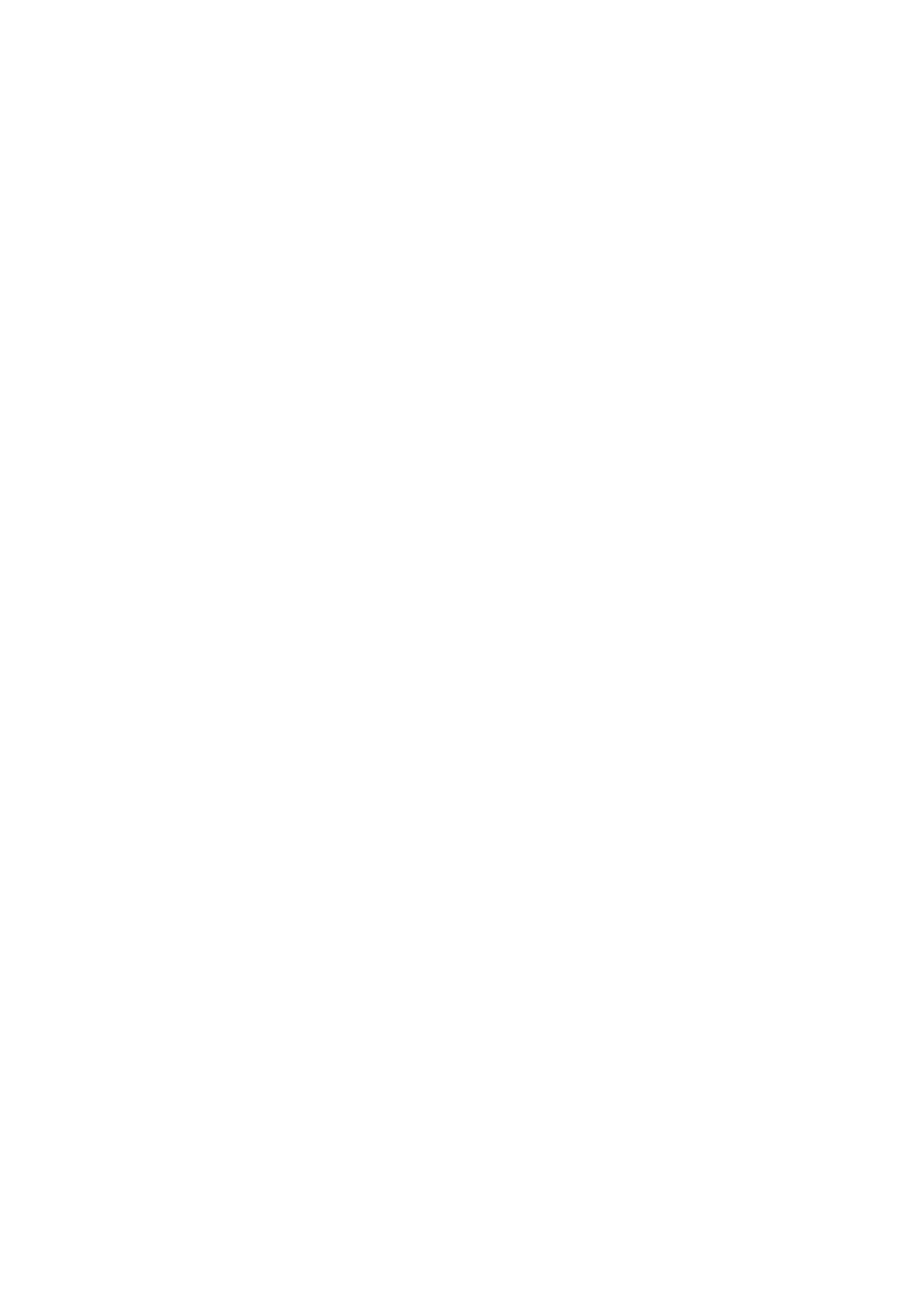 GOVERNO DO ESTADO DE SERGIPE - ORÇAMENTO FISCAL E DA SEGURIDADE SOCIAL - 2023QUADRO DE DETALHAMENTO DA DESPESAR$ 1,0033000 - SECRETARIA DE ESTADO DO TURISMO3101 - Secretaria de Estado do Turismo3RECURSOS DE TODAS AS FONTESESPECIFICAÇÃOFONTECOTOTALPROGRAMA (T):0023 - Turismo Sustentável.3.40 Outras Despesas Correntes.3.50 Outras Despesas Correntes333333344441500150015001899150015001899150017001700189900030000000300000000000300000000000031100000500.000230.00020.000.3.50 Outras Despesas Correntes.3.50 Outras Despesas Correntes.3.90 Outras Despesas Correntes.3.90 Outras Despesas Correntes.3.90 Outras Despesas Correntes.4.90 Investimentos20.000900.00010.000420.00035.000.4.90 Investimentos2.800.000960.015180.000160.000.4.90 Investimentos.4.90 InvestimentosAtividade : 23.695.0023.0679 - Apoio a Eventos de Promoção Turistica3.3.90 Outras Despesas Correntes.3.90 Outras Despesas Correntes150018990000100.0003000060.00080.000Atividade : 23.695.0023.0688 - Aquisição de Produtos/Serviços para oTurismo Estadual3344.3.90 Outras Despesas Correntes.3.90 Outras Despesas Correntes.4.90 Investimentos1500189915001899000000000000000010.00030.00010.000.4.90 Investimentos30.00050.000Projeto :23.695.0023.0691 - Capacitação Profissional para o Turismo3.3.90 Outras Despesas Correntes.3.90 Outras Despesas Correntes150018990000000010.000340.000Projeto :23.695.0023.0692 - Construção, Revitalização e Urbanizaçãode Orlas110.0004.4.90 Investimentos150018990000000010.0004.4.90 Investimentos100.000130.000Projeto :23.695.0023.0693 - Elaboração de Estudos para oDesenvolvimento do Turismo no Estado3.3.90 Outras Despesas Correntes150018990000000030.0003.3.90 Outras Despesas Correntes100.00050.000Atividade : 23.695.0023.0695 - Fomento e Formalização de NegóciosTurísticos4.4.90 Investimentos150018990000000010.0004.4.90 Investimentos40.000Atividade : 23.695.0023.0698 - Marketing e Divulgação do Estado deSergipe510.0003.3.50 Outras Despesas Correntes3.3.50 Outras Despesas Correntes3.3.90 Outras Despesas Correntes3.3.90 Outras Despesas Correntes15001899150018990000000000000000100.00020.000300.00090.000Atividade : 23.695.0023.0701 - Participação em Feira e Eventos dePromoção Turistica550.0003.3.90 Outras Despesas Correntes1500189900000000450.0003.3.90 Outras Despesas Correntes100.000711.000Projeto :23.695.0023.0703 - Revitalização de Espaço de InteresseTurístico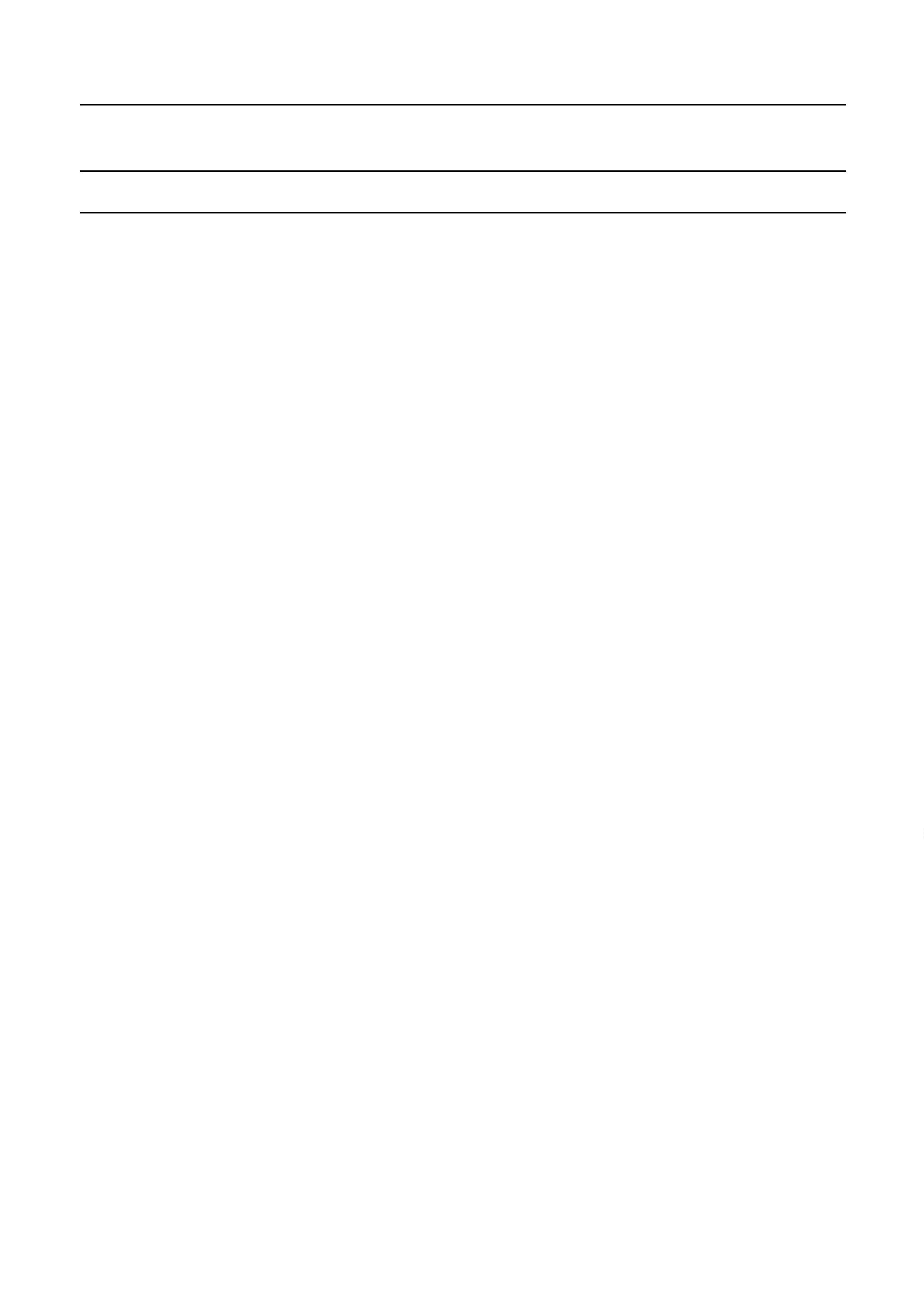 4.4.90 Investimentos4.4.90 Investimentos4.4.90 Investimentos1500170018990000000000001.000700.00010.000Projeto :23.695.0023.0804 - Apoio para a Melhoria da InfraestruturaTurística3.724.0153333444.3.40 Outras Despesas Correntes.3.50 Outras Despesas Correntes.3.50 Outras Despesas Correntes.3.90 Outras Despesas Correntes.4.90 Investimentos15001500150015001500170017000003000000030003000000003110500.000130.00020.00010.0004.000.4.90 Investimentos2.100.000960.015.4.90 InvestimentosPROGRAMA (G):0051 - Gestão e Manutenção do Turismo.1.90 Pessoal e Encargos Sociais.1.91 Pessoal e Encargos Sociais333333441500150015001899150018991500189900002.070.00030.0000000000000000000000000000000.3.90 Outras Despesas Correntes.3.90 Outras Despesas Correntes.3.91 Outras Despesas Correntes.3.91 Outras Despesas Correntes.4.90 Investimentos1.126.995197.0003.0003.00020.000.4.90 Investimentos20.000Atividade : 23.695.0051.0350 - Manutenção dos ServiçosAdministrativos e Financeiros1.229.995333344.3.90 Outras Despesas Correntes.3.90 Outras Despesas Correntes.3.91 Outras Despesas Correntes.3.91 Outras Despesas Correntes.4.90 Investimentos15001899150018991500189900001.016.995167.0003.000000000000000000000003.00020.000.4.90 Investimentos20.000Atividade : 23.695.0051.0351 - Pagamento de Pessoal Ativo2.160.000333.1.90 Pessoal e Encargos Sociais.1.91 Pessoal e Encargos Sociais.3.90 Outras Despesas Correntes1500150015000000000000002.070.00030.00060.00060.000Atividade : 23.695.0051.0672 - Gestão da Tecnologia da Informação3.3.90 Outras Despesas Correntes.3.90 Outras Despesas Correntes150018990000000030.000330.00020.000Atividade : 23.695.0051.0962 - Manutenção de Espaço de InteresseTurístico3.3.90 Outras Despesas CorrentesPROGRAMA (G): 0054 - Encargos de Natureza Especial.3.90 Outras Despesas CorrentesOperação 23.695.0054.0718 - Encargos de Natureza Especial.3.90 Outras Despesas CorrentesTOTAL DA UNIDADE ORÇAMENTÁRIA150015001500000020.0003000010.00010.0003000010.0009.555.010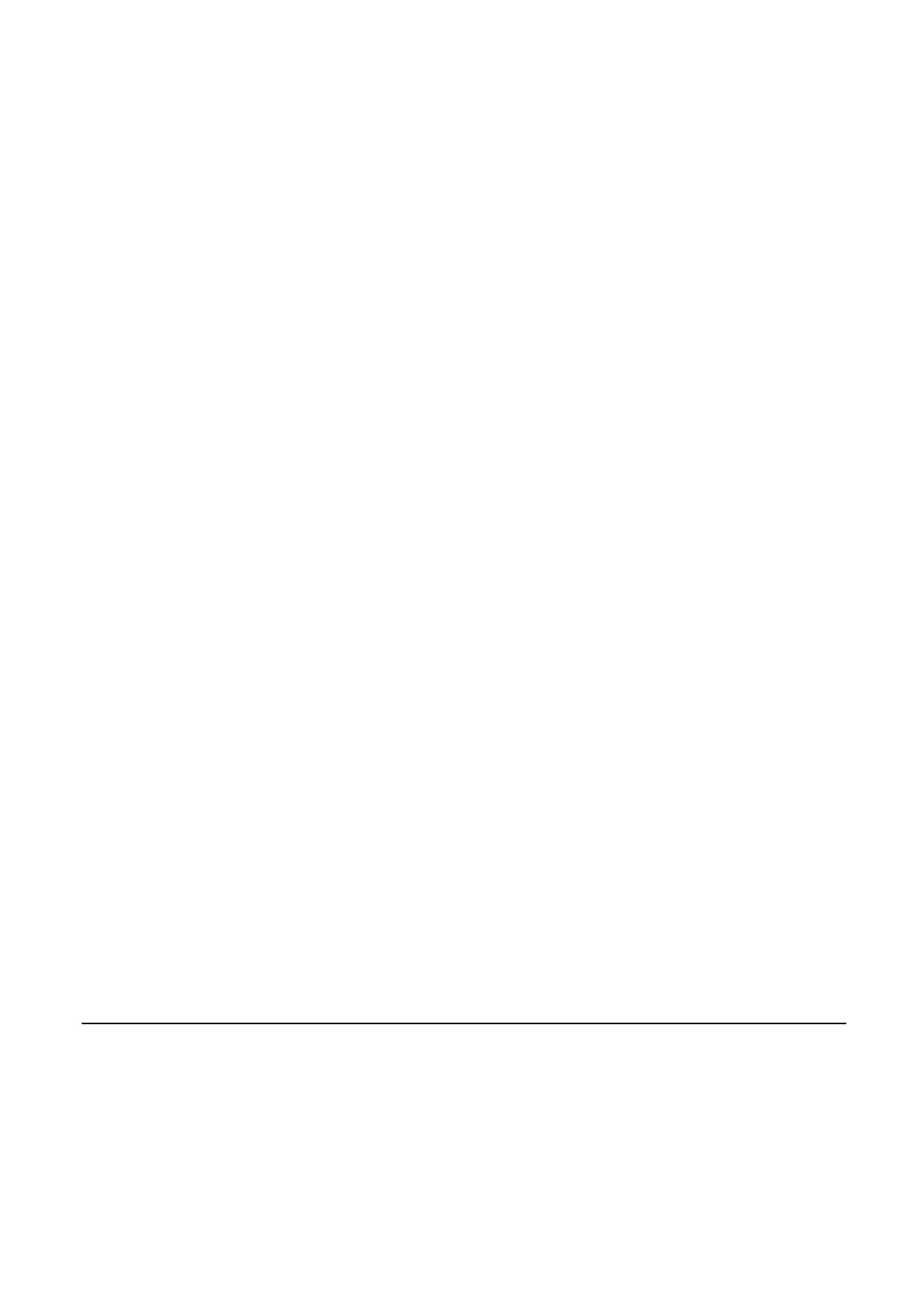 GOVERNO DO ESTADO DE SERGIPE - ORÇAMENTO FISCAL E DA SEGURIDADE SOCIAL - 2023RESUMO DO ÓRGÃOR$ 1,0033000 - SECRETARIA DE ESTADO DO TURISMO3101 - Secretaria de Estado do Turismo3RECURSOS DE TODAS AS FONTESESPECIFICAÇÃOFONTECOTOTALGRUPO DE DESPESA E FONTE DE RECURSO9.555.0101- Pessoal e Encargos SociaisRecursos não Vinculados de Impostos- Outras Despesas Correntes150000002.100.0003Recursos não Vinculados de ImpostosRecursos não Vinculados de ImpostosOutros Recursos Vinculados150015001899000300000000530.0002.269.995640.0004- InvestimentosRecursos não Vinculados de ImpostosOutras Transferências de Convênios ouOutras Transferências de Convênios ouOutros Recursos Vinculados1500170017001899000000003110000055.0002.800.000960.015200.000FONTES DE RECURSORecursos não Vinculados de Impostos9.555.0104.424.995530.0001500150017001700189900000003311000000000Recursos não Vinculados de ImpostosOutras Transferências de Convênios ouOutras Transferências de Convênios ouOutros Recursos Vinculados960.0152.800.000840.000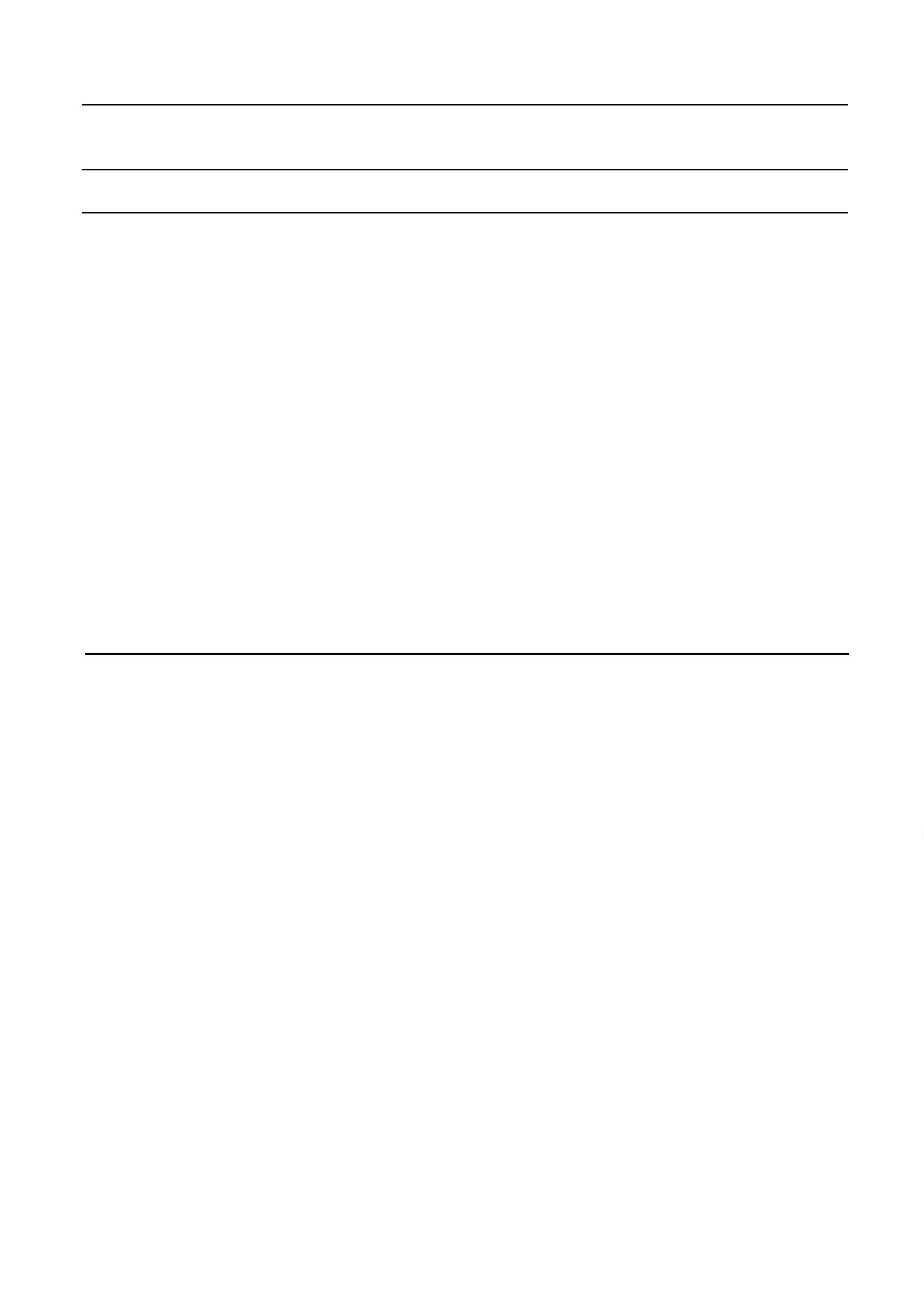 GOVERNO DO ESTADO DE SERGIPE - ORÇAMENTO FISCAL E DA SEGURIDADE SOCIAL - 2023QUADRO DE DETALHAMENTO DA DESPESAR$ 1,0033000 - SECRETARIA DE ESTADO DO TURISMO9302 - Empresa Sergipana de Turismo1RECURSOS DE TODAS AS FONTESESPECIFICAÇÃOFONTECOTOTALPROGRAMA (G):0051 - Gestão e Manutenção do Turismo.1.90 Pessoal e Encargos Sociais.1.91 Pessoal e Encargos Sociais3333333315001500150017041899150017041899000000000000000000000000000000003.718.000145.000194.800600.3.90 Outras Despesas Correntes.3.90 Outras Despesas Correntes.3.90 Outras Despesas Correntes.3.91 Outras Despesas Correntes.3.91 Outras Despesas Correntes.3.91 Outras Despesas Correntes52.2003.4906004.325Atividade : 23.122.0051.0754 - Manutenção dos serviços Administrativose Financeiros136.0153.3.90 Outras Despesas Correntes3.3.90 Outras Despesas Correntes3.3.90 Outras Despesas Correntes3.3.91 Outras Despesas Correntes3.3.91 Outras Despesas Correntes3.3.91 Outras Despesas Correntes150017041899150017041899000074.8006000000000000000000000052.2003.4906004.325Atividade : 23.122.0051.0755 - Pagamento de Pessoal Ativo3.983.0003.1.90 Pessoal e Encargos Sociais3.1.91 Pessoal e Encargos Sociais3.3.90 Outras Despesas Correntes1500150015000000000000003.718.000145.000120.000PROGRAMA (G):.6.90 Amortização da DívidaOperação 23.122.0054.0757 - Amortização das Dividas.6.90 Amortização da DívidaTOTAL DA UNIDADE ORÇAMENTÁRIA0054 - Encargos de Natureza Especial4150015000000160.000160.00040000160.0004.279.015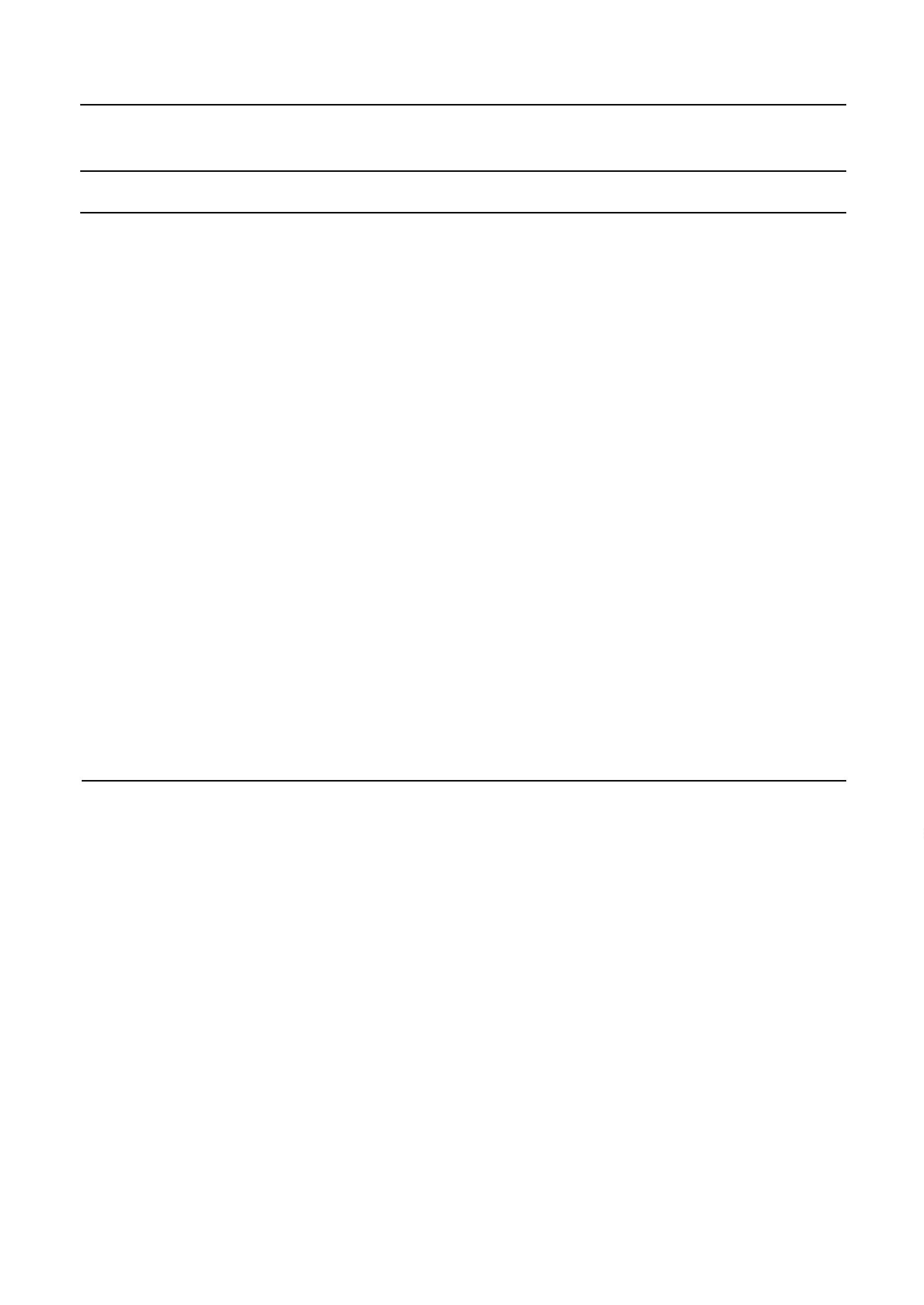 GOVERNO DO ESTADO DE SERGIPE - ORÇAMENTO FISCAL E DA SEGURIDADE SOCIAL - 2023RESUMO DO ÓRGÃOR$ 1,0033000 - SECRETARIA DE ESTADO DO TURISMO9302 - Empresa Sergipana de Turismo1RECURSOS DE TODAS AS FONTESESPECIFICAÇÃOFONTECOTOTALGRUPO DE DESPESA E FONTE DE RECURSO4.279.0151- Pessoal e Encargos SociaisRecursos não Vinculados de Impostos- Outras Despesas Correntes150000003.863.0003Recursos não Vinculados de ImpostosTransferência da União Referente a Royalties doOutros Recursos Vinculados150017041899000000000000198.2901.20056.5256- Amortização da DívidaRecursos não Vinculados de Impostos15000000160.000FONTES DE RECURSORecursos não Vinculados de Impostos4.279.0154.221.2901.200150017041899000000000000Transferência da União Referente a Royalties doOutros Recursos Vinculados56.525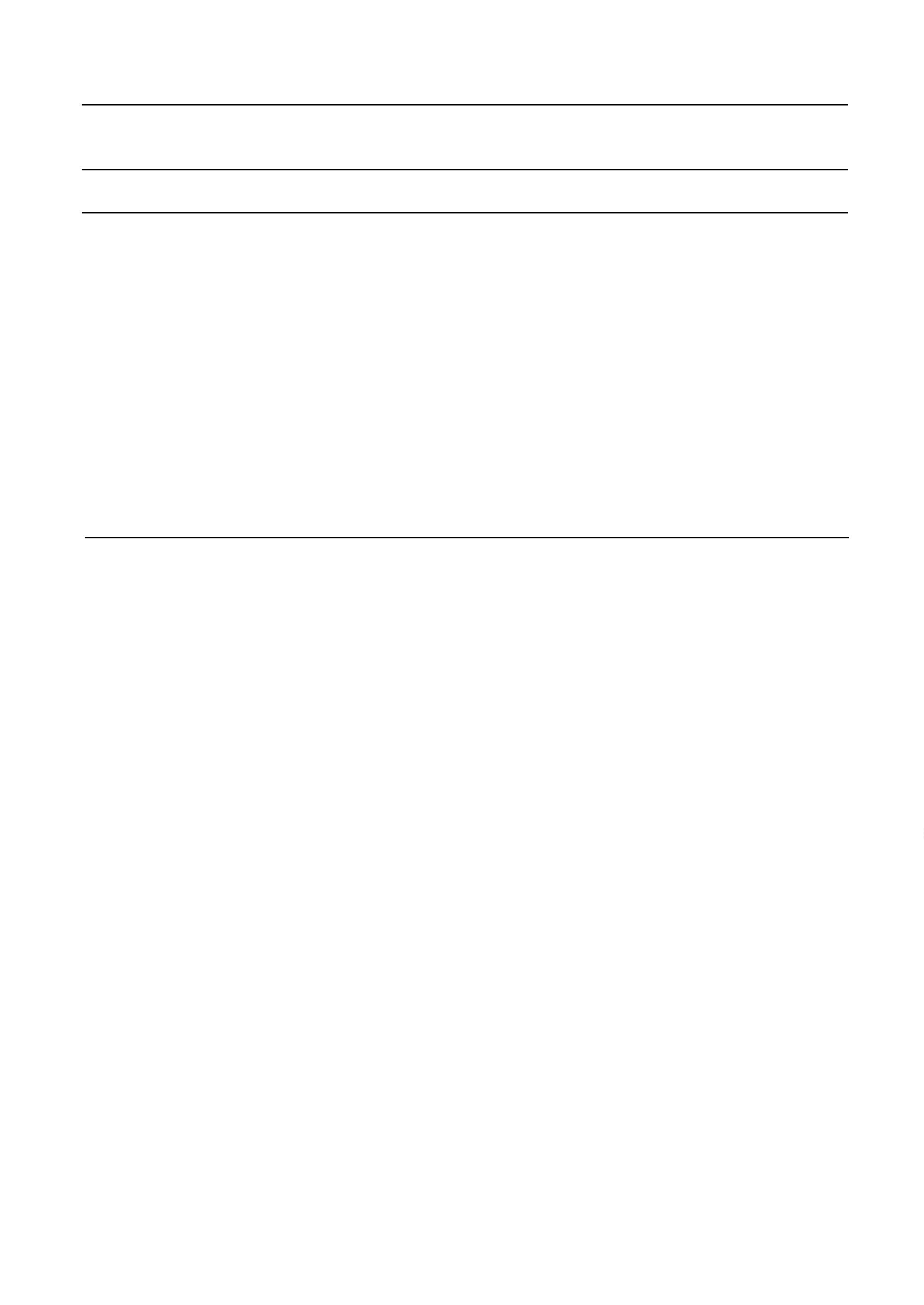 